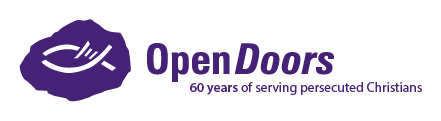 Open Doors is a Christian charity that seeks to recruit active, practising Christians * who are passionate about its mission to serve persecuted Christians worldwide. Through working for Open Doors you will become part of an exciting team that is strengthening the body of Christ in places where faith costs the most. At Open Doors we seek to create a place where great people thrive and to enable you to use your talents as a part of God’s Kingdom. * There is an occupational requirement under Schedule 9 of the Equality Act 2010 for this post to be held by a Christian who assents to our statement of faith.All applicants for positions within Open Doors UK agree to abide by its vision, values, Statement of Faith and Confidentiality Agreement. In all its work, Open Doors aims to be Bible-based, prayerful, Christ-centred, Spirit-inspired and dependent on God.Open Doors is a Christian charity that seeks to recruit active, practising Christians * who are passionate about its mission to serve persecuted Christians worldwide. Through working for Open Doors you will become part of an exciting team that is strengthening the body of Christ in places where faith costs the most. At Open Doors we seek to create a place where great people thrive and to enable you to use your talents as a part of God’s Kingdom. * There is an occupational requirement under Schedule 9 of the Equality Act 2010 for this post to be held by a Christian who assents to our statement of faith.All applicants for positions within Open Doors UK agree to abide by its vision, values, Statement of Faith and Confidentiality Agreement. In all its work, Open Doors aims to be Bible-based, prayerful, Christ-centred, Spirit-inspired and dependent on God.Open Doors is a Christian charity that seeks to recruit active, practising Christians * who are passionate about its mission to serve persecuted Christians worldwide. Through working for Open Doors you will become part of an exciting team that is strengthening the body of Christ in places where faith costs the most. At Open Doors we seek to create a place where great people thrive and to enable you to use your talents as a part of God’s Kingdom. * There is an occupational requirement under Schedule 9 of the Equality Act 2010 for this post to be held by a Christian who assents to our statement of faith.All applicants for positions within Open Doors UK agree to abide by its vision, values, Statement of Faith and Confidentiality Agreement. In all its work, Open Doors aims to be Bible-based, prayerful, Christ-centred, Spirit-inspired and dependent on God.Open Doors is a Christian charity that seeks to recruit active, practising Christians * who are passionate about its mission to serve persecuted Christians worldwide. Through working for Open Doors you will become part of an exciting team that is strengthening the body of Christ in places where faith costs the most. At Open Doors we seek to create a place where great people thrive and to enable you to use your talents as a part of God’s Kingdom. * There is an occupational requirement under Schedule 9 of the Equality Act 2010 for this post to be held by a Christian who assents to our statement of faith.All applicants for positions within Open Doors UK agree to abide by its vision, values, Statement of Faith and Confidentiality Agreement. In all its work, Open Doors aims to be Bible-based, prayerful, Christ-centred, Spirit-inspired and dependent on God.Open Doors is a Christian charity that seeks to recruit active, practising Christians * who are passionate about its mission to serve persecuted Christians worldwide. Through working for Open Doors you will become part of an exciting team that is strengthening the body of Christ in places where faith costs the most. At Open Doors we seek to create a place where great people thrive and to enable you to use your talents as a part of God’s Kingdom. * There is an occupational requirement under Schedule 9 of the Equality Act 2010 for this post to be held by a Christian who assents to our statement of faith.All applicants for positions within Open Doors UK agree to abide by its vision, values, Statement of Faith and Confidentiality Agreement. In all its work, Open Doors aims to be Bible-based, prayerful, Christ-centred, Spirit-inspired and dependent on God.Open Doors is a Christian charity that seeks to recruit active, practising Christians * who are passionate about its mission to serve persecuted Christians worldwide. Through working for Open Doors you will become part of an exciting team that is strengthening the body of Christ in places where faith costs the most. At Open Doors we seek to create a place where great people thrive and to enable you to use your talents as a part of God’s Kingdom. * There is an occupational requirement under Schedule 9 of the Equality Act 2010 for this post to be held by a Christian who assents to our statement of faith.All applicants for positions within Open Doors UK agree to abide by its vision, values, Statement of Faith and Confidentiality Agreement. In all its work, Open Doors aims to be Bible-based, prayerful, Christ-centred, Spirit-inspired and dependent on God.Open Doors is a Christian charity that seeks to recruit active, practising Christians * who are passionate about its mission to serve persecuted Christians worldwide. Through working for Open Doors you will become part of an exciting team that is strengthening the body of Christ in places where faith costs the most. At Open Doors we seek to create a place where great people thrive and to enable you to use your talents as a part of God’s Kingdom. * There is an occupational requirement under Schedule 9 of the Equality Act 2010 for this post to be held by a Christian who assents to our statement of faith.All applicants for positions within Open Doors UK agree to abide by its vision, values, Statement of Faith and Confidentiality Agreement. In all its work, Open Doors aims to be Bible-based, prayerful, Christ-centred, Spirit-inspired and dependent on God.Open Doors is a Christian charity that seeks to recruit active, practising Christians * who are passionate about its mission to serve persecuted Christians worldwide. Through working for Open Doors you will become part of an exciting team that is strengthening the body of Christ in places where faith costs the most. At Open Doors we seek to create a place where great people thrive and to enable you to use your talents as a part of God’s Kingdom. * There is an occupational requirement under Schedule 9 of the Equality Act 2010 for this post to be held by a Christian who assents to our statement of faith.All applicants for positions within Open Doors UK agree to abide by its vision, values, Statement of Faith and Confidentiality Agreement. In all its work, Open Doors aims to be Bible-based, prayerful, Christ-centred, Spirit-inspired and dependent on God.Open Doors is a Christian charity that seeks to recruit active, practising Christians * who are passionate about its mission to serve persecuted Christians worldwide. Through working for Open Doors you will become part of an exciting team that is strengthening the body of Christ in places where faith costs the most. At Open Doors we seek to create a place where great people thrive and to enable you to use your talents as a part of God’s Kingdom. * There is an occupational requirement under Schedule 9 of the Equality Act 2010 for this post to be held by a Christian who assents to our statement of faith.All applicants for positions within Open Doors UK agree to abide by its vision, values, Statement of Faith and Confidentiality Agreement. In all its work, Open Doors aims to be Bible-based, prayerful, Christ-centred, Spirit-inspired and dependent on God.Open Doors is a Christian charity that seeks to recruit active, practising Christians * who are passionate about its mission to serve persecuted Christians worldwide. Through working for Open Doors you will become part of an exciting team that is strengthening the body of Christ in places where faith costs the most. At Open Doors we seek to create a place where great people thrive and to enable you to use your talents as a part of God’s Kingdom. * There is an occupational requirement under Schedule 9 of the Equality Act 2010 for this post to be held by a Christian who assents to our statement of faith.All applicants for positions within Open Doors UK agree to abide by its vision, values, Statement of Faith and Confidentiality Agreement. In all its work, Open Doors aims to be Bible-based, prayerful, Christ-centred, Spirit-inspired and dependent on God.Open Doors is a Christian charity that seeks to recruit active, practising Christians * who are passionate about its mission to serve persecuted Christians worldwide. Through working for Open Doors you will become part of an exciting team that is strengthening the body of Christ in places where faith costs the most. At Open Doors we seek to create a place where great people thrive and to enable you to use your talents as a part of God’s Kingdom. * There is an occupational requirement under Schedule 9 of the Equality Act 2010 for this post to be held by a Christian who assents to our statement of faith.All applicants for positions within Open Doors UK agree to abide by its vision, values, Statement of Faith and Confidentiality Agreement. In all its work, Open Doors aims to be Bible-based, prayerful, Christ-centred, Spirit-inspired and dependent on God.Open Doors is a Christian charity that seeks to recruit active, practising Christians * who are passionate about its mission to serve persecuted Christians worldwide. Through working for Open Doors you will become part of an exciting team that is strengthening the body of Christ in places where faith costs the most. At Open Doors we seek to create a place where great people thrive and to enable you to use your talents as a part of God’s Kingdom. * There is an occupational requirement under Schedule 9 of the Equality Act 2010 for this post to be held by a Christian who assents to our statement of faith.All applicants for positions within Open Doors UK agree to abide by its vision, values, Statement of Faith and Confidentiality Agreement. In all its work, Open Doors aims to be Bible-based, prayerful, Christ-centred, Spirit-inspired and dependent on God.Open Doors is a Christian charity that seeks to recruit active, practising Christians * who are passionate about its mission to serve persecuted Christians worldwide. Through working for Open Doors you will become part of an exciting team that is strengthening the body of Christ in places where faith costs the most. At Open Doors we seek to create a place where great people thrive and to enable you to use your talents as a part of God’s Kingdom. * There is an occupational requirement under Schedule 9 of the Equality Act 2010 for this post to be held by a Christian who assents to our statement of faith.All applicants for positions within Open Doors UK agree to abide by its vision, values, Statement of Faith and Confidentiality Agreement. In all its work, Open Doors aims to be Bible-based, prayerful, Christ-centred, Spirit-inspired and dependent on God.Open Doors is a Christian charity that seeks to recruit active, practising Christians * who are passionate about its mission to serve persecuted Christians worldwide. Through working for Open Doors you will become part of an exciting team that is strengthening the body of Christ in places where faith costs the most. At Open Doors we seek to create a place where great people thrive and to enable you to use your talents as a part of God’s Kingdom. * There is an occupational requirement under Schedule 9 of the Equality Act 2010 for this post to be held by a Christian who assents to our statement of faith.All applicants for positions within Open Doors UK agree to abide by its vision, values, Statement of Faith and Confidentiality Agreement. In all its work, Open Doors aims to be Bible-based, prayerful, Christ-centred, Spirit-inspired and dependent on God.Open Doors is a Christian charity that seeks to recruit active, practising Christians * who are passionate about its mission to serve persecuted Christians worldwide. Through working for Open Doors you will become part of an exciting team that is strengthening the body of Christ in places where faith costs the most. At Open Doors we seek to create a place where great people thrive and to enable you to use your talents as a part of God’s Kingdom. * There is an occupational requirement under Schedule 9 of the Equality Act 2010 for this post to be held by a Christian who assents to our statement of faith.All applicants for positions within Open Doors UK agree to abide by its vision, values, Statement of Faith and Confidentiality Agreement. In all its work, Open Doors aims to be Bible-based, prayerful, Christ-centred, Spirit-inspired and dependent on God.Position applied for:Position applied for:Position applied for:How you heard about this vacancy:(if online please be specific )How you heard about this vacancy:(if online please be specific )How you heard about this vacancy:(if online please be specific )PERSONAL DETAILS:PERSONAL DETAILS:PERSONAL DETAILS:PERSONAL DETAILS:PERSONAL DETAILS:PERSONAL DETAILS:PERSONAL DETAILS:CONTACT DETAILS:CONTACT DETAILS:CONTACT DETAILS:CONTACT DETAILS:CONTACT DETAILS:CONTACT DETAILS:CONTACT DETAILS:CONTACT DETAILS:Surname:First Name(s):Address:Post Code: Surname:First Name(s):Address:Post Code: Surname:First Name(s):Address:Post Code: Surname:First Name(s):Address:Post Code: Surname:First Name(s):Address:Post Code: Surname:First Name(s):Address:Post Code: Surname:First Name(s):Address:Post Code: Telephone Numbers:Home:Telephone Numbers:Home:Telephone Numbers:Home:Telephone Numbers:Home:Telephone Numbers:Home:Telephone Numbers:Home:Telephone Numbers:Home:Yes / NoSurname:First Name(s):Address:Post Code: Surname:First Name(s):Address:Post Code: Surname:First Name(s):Address:Post Code: Surname:First Name(s):Address:Post Code: Surname:First Name(s):Address:Post Code: Surname:First Name(s):Address:Post Code: Surname:First Name(s):Address:Post Code: Work:Work:Work:Work:Work:Work:Work:Yes / NoSurname:First Name(s):Address:Post Code: Surname:First Name(s):Address:Post Code: Surname:First Name(s):Address:Post Code: Surname:First Name(s):Address:Post Code: Surname:First Name(s):Address:Post Code: Surname:First Name(s):Address:Post Code: Surname:First Name(s):Address:Post Code: Mobile:Mobile:Mobile:Mobile:Mobile:Mobile:Mobile:Yes / NoSurname:First Name(s):Address:Post Code: Surname:First Name(s):Address:Post Code: Surname:First Name(s):Address:Post Code: Surname:First Name(s):Address:Post Code: Surname:First Name(s):Address:Post Code: Surname:First Name(s):Address:Post Code: Surname:First Name(s):Address:Post Code: Email:Email:Email:Email:Email:Email:Email:Yes /NoSurname:First Name(s):Address:Post Code: Surname:First Name(s):Address:Post Code: Surname:First Name(s):Address:Post Code: Surname:First Name(s):Address:Post Code: Surname:First Name(s):Address:Post Code: Surname:First Name(s):Address:Post Code: Surname:First Name(s):Address:Post Code: For the purposes of this application, please indicate whether we can or cannot contact you on the above as indicated by Yes / No.For the purposes of this application, please indicate whether we can or cannot contact you on the above as indicated by Yes / No.For the purposes of this application, please indicate whether we can or cannot contact you on the above as indicated by Yes / No.For the purposes of this application, please indicate whether we can or cannot contact you on the above as indicated by Yes / No.For the purposes of this application, please indicate whether we can or cannot contact you on the above as indicated by Yes / No.For the purposes of this application, please indicate whether we can or cannot contact you on the above as indicated by Yes / No.For the purposes of this application, please indicate whether we can or cannot contact you on the above as indicated by Yes / No.For the purposes of this application, please indicate whether we can or cannot contact you on the above as indicated by Yes / No.EMPLOYMENT HISTORY (Start with the most recent and work backwards)EMPLOYMENT HISTORY (Start with the most recent and work backwards)EMPLOYMENT HISTORY (Start with the most recent and work backwards)EMPLOYMENT HISTORY (Start with the most recent and work backwards)EMPLOYMENT HISTORY (Start with the most recent and work backwards)EMPLOYMENT HISTORY (Start with the most recent and work backwards)EMPLOYMENT HISTORY (Start with the most recent and work backwards)EMPLOYMENT HISTORY (Start with the most recent and work backwards)EMPLOYMENT HISTORY (Start with the most recent and work backwards)EMPLOYMENT HISTORY (Start with the most recent and work backwards)EMPLOYMENT HISTORY (Start with the most recent and work backwards)EMPLOYMENT HISTORY (Start with the most recent and work backwards)EMPLOYMENT HISTORY (Start with the most recent and work backwards)EMPLOYMENT HISTORY (Start with the most recent and work backwards)EMPLOYMENT HISTORY (Start with the most recent and work backwards)Name and address of current/previous employer:Name and address of current/previous employer:Name and address of current/previous employer:Position:Position:Position:Position:Position:Position:Position:Position:Position:From: From: From: Name and address of current/previous employer:Name and address of current/previous employer:Name and address of current/previous employer:Position:Position:Position:Position:Position:Position:Position:Position:Position:To:To:To:Briefly describe your responsibilities:Briefly describe your responsibilities:Briefly describe your responsibilities:Briefly describe your responsibilities:Briefly describe your responsibilities:Briefly describe your responsibilities:Briefly describe your responsibilities:Briefly describe your responsibilities:Briefly describe your responsibilities:Briefly describe your responsibilities:Briefly describe your responsibilities:Briefly describe your responsibilities:Briefly describe your responsibilities:Briefly describe your responsibilities:Briefly describe your responsibilities:Reason for leaving/wanting to leave:Reason for leaving/wanting to leave:Reason for leaving/wanting to leave:Notice period:Notice period:Notice period:Notice period:Notice period:Notice period:Current/previous salary:Current/previous salary:Current/previous salary:Current/previous salary:Current/previous salary:Current/previous salary:Previous Employer: Previous Employer: Previous Employer: Position: Position: Position: Position: Position: Position: Position: Position: Position: From: From: From: Previous Employer: Previous Employer: Previous Employer: Position: Position: Position: Position: Position: Position: Position: Position: Position: To: To: To: Briefly describe your responsibilities:Briefly describe your responsibilities:Briefly describe your responsibilities:Briefly describe your responsibilities:Briefly describe your responsibilities:Briefly describe your responsibilities:Briefly describe your responsibilities:Briefly describe your responsibilities:Briefly describe your responsibilities:Briefly describe your responsibilities:Briefly describe your responsibilities:Briefly describe your responsibilities:Briefly describe your responsibilities:Briefly describe your responsibilities:Briefly describe your responsibilities:Reason for leaving: Reason for leaving: Reason for leaving: Reason for leaving: Reason for leaving: Reason for leaving: Reason for leaving: Reason for leaving: Reason for leaving: Previous salary:Previous salary:Previous salary:Previous salary:Previous salary:Previous salary:Previous Employer: Previous Employer: Previous Employer: Position: Position: Position: Position: Position: Position: Position: Position: Position: From: From: From: Previous Employer: Previous Employer: Previous Employer: Position: Position: Position: Position: Position: Position: Position: Position: Position: To: To: To: Briefly describe your responsibilities:Briefly describe your responsibilities:Briefly describe your responsibilities:Briefly describe your responsibilities:Briefly describe your responsibilities:Briefly describe your responsibilities:Briefly describe your responsibilities:Briefly describe your responsibilities:Briefly describe your responsibilities:Briefly describe your responsibilities:Briefly describe your responsibilities:Briefly describe your responsibilities:Briefly describe your responsibilities:Briefly describe your responsibilities:Briefly describe your responsibilities:Reason for leaving: Reason for leaving: Reason for leaving: Reason for leaving: Reason for leaving: Reason for leaving: Reason for leaving: Reason for leaving: Reason for leaving: Previous salary: Previous salary: Previous salary: Previous salary: Previous salary: Previous salary: Previous Employer: Previous Employer: Previous Employer: Position: Position: Position: Position: Position: Position: Position: Position: Position: From: From: From: Previous Employer: Previous Employer: Previous Employer: Position: Position: Position: Position: Position: Position: Position: Position: Position: To: 	To: 	To: 	Briefly describe your responsibilities: Briefly describe your responsibilities: Briefly describe your responsibilities: Briefly describe your responsibilities: Briefly describe your responsibilities: Briefly describe your responsibilities: Briefly describe your responsibilities: Briefly describe your responsibilities: Briefly describe your responsibilities: Briefly describe your responsibilities: Briefly describe your responsibilities: Briefly describe your responsibilities: Briefly describe your responsibilities: Briefly describe your responsibilities: Briefly describe your responsibilities: Reason for leaving: Reason for leaving: Reason for leaving: Reason for leaving: Reason for leaving: Reason for leaving: Reason for leaving: Reason for leaving: Reason for leaving: Previous salary: Previous salary: Previous salary: Previous salary: Previous salary: Previous salary: EDUCATION AND QUALIFICATIONS:EDUCATION AND QUALIFICATIONS:EDUCATION AND QUALIFICATIONS:EDUCATION AND QUALIFICATIONS:EDUCATION AND QUALIFICATIONS:EDUCATION AND QUALIFICATIONS:EDUCATION AND QUALIFICATIONS:EDUCATION AND QUALIFICATIONS:EDUCATION AND QUALIFICATIONS:EDUCATION AND QUALIFICATIONS:EDUCATION AND QUALIFICATIONS:EDUCATION AND QUALIFICATIONS:EDUCATION AND QUALIFICATIONS:EDUCATION AND QUALIFICATIONS:EDUCATION AND QUALIFICATIONS:Please provide details of your place of education, both Secondary and Further Education:Subject:Subject:Subject:Subject:Subject:Subject:Qualification:Qualification:Qualification:DatesDatesDatesDatesDatesPlease provide details of your place of education, both Secondary and Further Education:Subject:Subject:Subject:Subject:Subject:Subject:Qualification:Qualification:Qualification:From:From:From:To:To:TRAINING Please list any relevant training receivedTRAINING Please list any relevant training receivedTRAINING Please list any relevant training receivedTRAINING Please list any relevant training receivedTRAINING Please list any relevant training receivedTRAINING Please list any relevant training receivedTRAINING Please list any relevant training receivedTRAINING Please list any relevant training receivedTRAINING Please list any relevant training receivedTRAINING Please list any relevant training receivedTRAINING Please list any relevant training receivedTRAINING Please list any relevant training receivedTRAINING Please list any relevant training receivedTRAINING Please list any relevant training receivedTRAINING Please list any relevant training receivedCourse:Course:Duration of course:Duration of course:Duration of course:Duration of course:Duration of course:Duration of course:Duration of course:Duration of course:Duration of course:DatesDatesDatesDatesCourse:Course:Duration of course:Duration of course:Duration of course:Duration of course:Duration of course:Duration of course:Duration of course:Duration of course:Duration of course:From:From:To:To:INFORMATION TECHNOLOGYINFORMATION TECHNOLOGYINFORMATION TECHNOLOGYINFORMATION TECHNOLOGYINFORMATION TECHNOLOGYINFORMATION TECHNOLOGYINFORMATION TECHNOLOGYINFORMATION TECHNOLOGYINFORMATION TECHNOLOGYINFORMATION TECHNOLOGYINFORMATION TECHNOLOGYINFORMATION TECHNOLOGYINFORMATION TECHNOLOGYINFORMATION TECHNOLOGYINFORMATION TECHNOLOGYPackage:Package:Package:Package:Package:Level of competence: e.g. basic, intermediate, advancedLevel of competence: e.g. basic, intermediate, advancedLevel of competence: e.g. basic, intermediate, advancedLevel of competence: e.g. basic, intermediate, advancedLevel of competence: e.g. basic, intermediate, advancedLevel of competence: e.g. basic, intermediate, advancedLevel of competence: e.g. basic, intermediate, advancedLevel of competence: e.g. basic, intermediate, advancedLevel of competence: e.g. basic, intermediate, advancedLevel of competence: e.g. basic, intermediate, advancedMEMBERSHIP OF PROFESSIONAL BODIESMEMBERSHIP OF PROFESSIONAL BODIESMEMBERSHIP OF PROFESSIONAL BODIESMEMBERSHIP OF PROFESSIONAL BODIESMEMBERSHIP OF PROFESSIONAL BODIESMEMBERSHIP OF PROFESSIONAL BODIESMEMBERSHIP OF PROFESSIONAL BODIESMEMBERSHIP OF PROFESSIONAL BODIESMEMBERSHIP OF PROFESSIONAL BODIESMEMBERSHIP OF PROFESSIONAL BODIESMEMBERSHIP OF PROFESSIONAL BODIESMEMBERSHIP OF PROFESSIONAL BODIESMEMBERSHIP OF PROFESSIONAL BODIESMEMBERSHIP OF PROFESSIONAL BODIESMEMBERSHIP OF PROFESSIONAL BODIESName of professional body and membership level:Name of professional body and membership level:Name of professional body and membership level:Name of professional body and membership level:Name of professional body and membership level:Name of professional body and membership level:Name of professional body and membership level:Name of professional body and membership level:Date joined:Date joined:Date joined:Date joined:Date joined:Date joined:Date joined:PERSONAL FAITHPERSONAL FAITHPERSONAL FAITHPERSONAL FAITHPERSONAL FAITHPERSONAL FAITHPERSONAL FAITHPERSONAL FAITHPERSONAL FAITHPERSONAL FAITHPERSONAL FAITHPERSONAL FAITHPERSONAL FAITHPERSONAL FAITHPERSONAL FAITHPlease write your testimony of how you became a Christian:Please write your testimony of how you became a Christian:Please write your testimony of how you became a Christian:Please write your testimony of how you became a Christian:Please write your testimony of how you became a Christian:Please write your testimony of how you became a Christian:Please write your testimony of how you became a Christian:Please write your testimony of how you became a Christian:Please write your testimony of how you became a Christian:Please write your testimony of how you became a Christian:Please write your testimony of how you became a Christian:Please write your testimony of how you became a Christian:Please write your testimony of how you became a Christian:Please write your testimony of how you became a Christian:Please write your testimony of how you became a Christian:Could you share a current example about how reading the bible and prayer has supported you in your daily life and in making important decision?Could you share a current example about how reading the bible and prayer has supported you in your daily life and in making important decision?Could you share a current example about how reading the bible and prayer has supported you in your daily life and in making important decision?Could you share a current example about how reading the bible and prayer has supported you in your daily life and in making important decision?Could you share a current example about how reading the bible and prayer has supported you in your daily life and in making important decision?Could you share a current example about how reading the bible and prayer has supported you in your daily life and in making important decision?Could you share a current example about how reading the bible and prayer has supported you in your daily life and in making important decision?Could you share a current example about how reading the bible and prayer has supported you in your daily life and in making important decision?Could you share a current example about how reading the bible and prayer has supported you in your daily life and in making important decision?Could you share a current example about how reading the bible and prayer has supported you in your daily life and in making important decision?Could you share a current example about how reading the bible and prayer has supported you in your daily life and in making important decision?Could you share a current example about how reading the bible and prayer has supported you in your daily life and in making important decision?Could you share a current example about how reading the bible and prayer has supported you in your daily life and in making important decision?Could you share a current example about how reading the bible and prayer has supported you in your daily life and in making important decision?Could you share a current example about how reading the bible and prayer has supported you in your daily life and in making important decision?Who is Jesus to you?Who is Jesus to you?Who is Jesus to you?Who is Jesus to you?Who is Jesus to you?Who is Jesus to you?Who is Jesus to you?Who is Jesus to you?Who is Jesus to you?Who is Jesus to you?Who is Jesus to you?Who is Jesus to you?Who is Jesus to you?Who is Jesus to you?Who is Jesus to you?GENERAL INFORMATIONGENERAL INFORMATIONGENERAL INFORMATIONGENERAL INFORMATIONGENERAL INFORMATIONGENERAL INFORMATIONGENERAL INFORMATIONGENERAL INFORMATIONGENERAL INFORMATIONGENERAL INFORMATIONGENERAL INFORMATIONGENERAL INFORMATIONGENERAL INFORMATIONGENERAL INFORMATIONGENERAL INFORMATIONPlease add any additional information to support your application. Continue on an additional sheet if necessary:Please add any additional information to support your application. Continue on an additional sheet if necessary:Please add any additional information to support your application. Continue on an additional sheet if necessary:Please add any additional information to support your application. Continue on an additional sheet if necessary:Please add any additional information to support your application. Continue on an additional sheet if necessary:Please add any additional information to support your application. Continue on an additional sheet if necessary:Please add any additional information to support your application. Continue on an additional sheet if necessary:Please add any additional information to support your application. Continue on an additional sheet if necessary:Please add any additional information to support your application. Continue on an additional sheet if necessary:Please add any additional information to support your application. Continue on an additional sheet if necessary:Please add any additional information to support your application. Continue on an additional sheet if necessary:Please add any additional information to support your application. Continue on an additional sheet if necessary:Please add any additional information to support your application. Continue on an additional sheet if necessary:Please add any additional information to support your application. Continue on an additional sheet if necessary:Please add any additional information to support your application. Continue on an additional sheet if necessary:INTERESTS OUTSIDE OF WORKINTERESTS OUTSIDE OF WORKINTERESTS OUTSIDE OF WORKINTERESTS OUTSIDE OF WORKINTERESTS OUTSIDE OF WORKINTERESTS OUTSIDE OF WORKINTERESTS OUTSIDE OF WORKINTERESTS OUTSIDE OF WORKINTERESTS OUTSIDE OF WORKINTERESTS OUTSIDE OF WORKINTERESTS OUTSIDE OF WORKINTERESTS OUTSIDE OF WORKINTERESTS OUTSIDE OF WORKINTERESTS OUTSIDE OF WORKINTERESTS OUTSIDE OF WORKPlease give us any details of your interests and hobbies:Please give us any details of your interests and hobbies:Please give us any details of your interests and hobbies:Please give us any details of your interests and hobbies:Please give us any details of your interests and hobbies:Please give us any details of your interests and hobbies:Please give us any details of your interests and hobbies:Please give us any details of your interests and hobbies:Please give us any details of your interests and hobbies:Please give us any details of your interests and hobbies:Please give us any details of your interests and hobbies:Please give us any details of your interests and hobbies:Please give us any details of your interests and hobbies:Please give us any details of your interests and hobbies:Please give us any details of your interests and hobbies:DRIVINGDRIVINGDRIVINGDRIVINGDRIVINGDRIVINGDRIVINGDRIVINGDRIVINGDRIVINGDRIVINGDRIVINGDRIVINGDRIVINGDRIVINGIf the role requires frequent travel by car, as evidenced by the job description, then please complete this section.If not, then please ignore.If the role requires frequent travel by car, as evidenced by the job description, then please complete this section.If not, then please ignore.If the role requires frequent travel by car, as evidenced by the job description, then please complete this section.If not, then please ignore.If the role requires frequent travel by car, as evidenced by the job description, then please complete this section.If not, then please ignore.If the role requires frequent travel by car, as evidenced by the job description, then please complete this section.If not, then please ignore.If the role requires frequent travel by car, as evidenced by the job description, then please complete this section.If not, then please ignore.If the role requires frequent travel by car, as evidenced by the job description, then please complete this section.If not, then please ignore.If the role requires frequent travel by car, as evidenced by the job description, then please complete this section.If not, then please ignore.If the role requires frequent travel by car, as evidenced by the job description, then please complete this section.If not, then please ignore.If the role requires frequent travel by car, as evidenced by the job description, then please complete this section.If not, then please ignore.If the role requires frequent travel by car, as evidenced by the job description, then please complete this section.If not, then please ignore.If the role requires frequent travel by car, as evidenced by the job description, then please complete this section.If not, then please ignore.If the role requires frequent travel by car, as evidenced by the job description, then please complete this section.If not, then please ignore.If the role requires frequent travel by car, as evidenced by the job description, then please complete this section.If not, then please ignore.If the role requires frequent travel by car, as evidenced by the job description, then please complete this section.If not, then please ignore.Do you hold a current driving licence?Do you hold a current driving licence?Do you hold a current driving licence?Do you hold a current driving licence?Yes  No Yes  No Yes  No Yes  No Yes  No Yes  No Yes  No Yes  No Yes  No Yes  No Yes  No Does your licence have any endorsements?Does your licence have any endorsements?Does your licence have any endorsements?Does your licence have any endorsements?Yes  No Yes  No Yes  No Yes  No Yes  No Yes  No Yes  No Yes  No Yes  No Yes  No Yes  No If you have endorsements, please give details:If you have endorsements, please give details:If you have endorsements, please give details:If you have endorsements, please give details:If you have endorsements, please give details:If you have endorsements, please give details:If you have endorsements, please give details:If you have endorsements, please give details:If you have endorsements, please give details:If you have endorsements, please give details:If you have endorsements, please give details:If you have endorsements, please give details:If you have endorsements, please give details:If you have endorsements, please give details:If you have endorsements, please give details:CHECKSCHECKSCHECKSCHECKSCHECKSCHECKSCHECKSCHECKSCHECKSCHECKSCHECKSCHECKSCHECKSCHECKSCHECKSAs part of your application, Open Doors may undertake suitable checks (e.g. Disclosure Barring Service) to ensure no conflict of interest is present for this role or any future role within the organisation. As part of your application, Open Doors may undertake suitable checks (e.g. Disclosure Barring Service) to ensure no conflict of interest is present for this role or any future role within the organisation. As part of your application, Open Doors may undertake suitable checks (e.g. Disclosure Barring Service) to ensure no conflict of interest is present for this role or any future role within the organisation. As part of your application, Open Doors may undertake suitable checks (e.g. Disclosure Barring Service) to ensure no conflict of interest is present for this role or any future role within the organisation. As part of your application, Open Doors may undertake suitable checks (e.g. Disclosure Barring Service) to ensure no conflict of interest is present for this role or any future role within the organisation. As part of your application, Open Doors may undertake suitable checks (e.g. Disclosure Barring Service) to ensure no conflict of interest is present for this role or any future role within the organisation. As part of your application, Open Doors may undertake suitable checks (e.g. Disclosure Barring Service) to ensure no conflict of interest is present for this role or any future role within the organisation. As part of your application, Open Doors may undertake suitable checks (e.g. Disclosure Barring Service) to ensure no conflict of interest is present for this role or any future role within the organisation. As part of your application, Open Doors may undertake suitable checks (e.g. Disclosure Barring Service) to ensure no conflict of interest is present for this role or any future role within the organisation. As part of your application, Open Doors may undertake suitable checks (e.g. Disclosure Barring Service) to ensure no conflict of interest is present for this role or any future role within the organisation. As part of your application, Open Doors may undertake suitable checks (e.g. Disclosure Barring Service) to ensure no conflict of interest is present for this role or any future role within the organisation. As part of your application, Open Doors may undertake suitable checks (e.g. Disclosure Barring Service) to ensure no conflict of interest is present for this role or any future role within the organisation. As part of your application, Open Doors may undertake suitable checks (e.g. Disclosure Barring Service) to ensure no conflict of interest is present for this role or any future role within the organisation. As part of your application, Open Doors may undertake suitable checks (e.g. Disclosure Barring Service) to ensure no conflict of interest is present for this role or any future role within the organisation. As part of your application, Open Doors may undertake suitable checks (e.g. Disclosure Barring Service) to ensure no conflict of interest is present for this role or any future role within the organisation. Have you ever been convicted of a criminal offence which is not a ‘spent’ conviction under the Rehabilitation of Offenders Act (1974) in the UK?Have you ever been convicted of a criminal offence which is not a ‘spent’ conviction under the Rehabilitation of Offenders Act (1974) in the UK?Have you ever been convicted of a criminal offence which is not a ‘spent’ conviction under the Rehabilitation of Offenders Act (1974) in the UK?Have you ever been convicted of a criminal offence which is not a ‘spent’ conviction under the Rehabilitation of Offenders Act (1974) in the UK?Have you ever been convicted of a criminal offence which is not a ‘spent’ conviction under the Rehabilitation of Offenders Act (1974) in the UK?Have you ever been convicted of a criminal offence which is not a ‘spent’ conviction under the Rehabilitation of Offenders Act (1974) in the UK?Have you ever been convicted of a criminal offence which is not a ‘spent’ conviction under the Rehabilitation of Offenders Act (1974) in the UK?Have you ever been convicted of a criminal offence which is not a ‘spent’ conviction under the Rehabilitation of Offenders Act (1974) in the UK?Have you ever been convicted of a criminal offence which is not a ‘spent’ conviction under the Rehabilitation of Offenders Act (1974) in the UK?Have you ever been convicted of a criminal offence which is not a ‘spent’ conviction under the Rehabilitation of Offenders Act (1974) in the UK?Have you ever been convicted of a criminal offence which is not a ‘spent’ conviction under the Rehabilitation of Offenders Act (1974) in the UK?Yes Yes Yes Yes Have you ever been convicted of a criminal offence which is not a ‘spent’ conviction under the Rehabilitation of Offenders Act (1974) in the UK?Have you ever been convicted of a criminal offence which is not a ‘spent’ conviction under the Rehabilitation of Offenders Act (1974) in the UK?Have you ever been convicted of a criminal offence which is not a ‘spent’ conviction under the Rehabilitation of Offenders Act (1974) in the UK?Have you ever been convicted of a criminal offence which is not a ‘spent’ conviction under the Rehabilitation of Offenders Act (1974) in the UK?Have you ever been convicted of a criminal offence which is not a ‘spent’ conviction under the Rehabilitation of Offenders Act (1974) in the UK?Have you ever been convicted of a criminal offence which is not a ‘spent’ conviction under the Rehabilitation of Offenders Act (1974) in the UK?Have you ever been convicted of a criminal offence which is not a ‘spent’ conviction under the Rehabilitation of Offenders Act (1974) in the UK?Have you ever been convicted of a criminal offence which is not a ‘spent’ conviction under the Rehabilitation of Offenders Act (1974) in the UK?Have you ever been convicted of a criminal offence which is not a ‘spent’ conviction under the Rehabilitation of Offenders Act (1974) in the UK?Have you ever been convicted of a criminal offence which is not a ‘spent’ conviction under the Rehabilitation of Offenders Act (1974) in the UK?Have you ever been convicted of a criminal offence which is not a ‘spent’ conviction under the Rehabilitation of Offenders Act (1974) in the UK?No  No  No  No  If yes, please give details:If yes, please give details:If yes, please give details:If yes, please give details:If yes, please give details:If yes, please give details:If yes, please give details:If yes, please give details:If yes, please give details:If yes, please give details:If yes, please give details:If yes, please give details:If yes, please give details:If yes, please give details:If yes, please give details:WORK PERMITS In accordance with the Asylum and Immigration Act (1996) Open Doors UK & I has an obligation to check documentation that you are legally able to work in the UK.WORK PERMITS In accordance with the Asylum and Immigration Act (1996) Open Doors UK & I has an obligation to check documentation that you are legally able to work in the UK.WORK PERMITS In accordance with the Asylum and Immigration Act (1996) Open Doors UK & I has an obligation to check documentation that you are legally able to work in the UK.WORK PERMITS In accordance with the Asylum and Immigration Act (1996) Open Doors UK & I has an obligation to check documentation that you are legally able to work in the UK.WORK PERMITS In accordance with the Asylum and Immigration Act (1996) Open Doors UK & I has an obligation to check documentation that you are legally able to work in the UK.WORK PERMITS In accordance with the Asylum and Immigration Act (1996) Open Doors UK & I has an obligation to check documentation that you are legally able to work in the UK.WORK PERMITS In accordance with the Asylum and Immigration Act (1996) Open Doors UK & I has an obligation to check documentation that you are legally able to work in the UK.WORK PERMITS In accordance with the Asylum and Immigration Act (1996) Open Doors UK & I has an obligation to check documentation that you are legally able to work in the UK.WORK PERMITS In accordance with the Asylum and Immigration Act (1996) Open Doors UK & I has an obligation to check documentation that you are legally able to work in the UK.WORK PERMITS In accordance with the Asylum and Immigration Act (1996) Open Doors UK & I has an obligation to check documentation that you are legally able to work in the UK.WORK PERMITS In accordance with the Asylum and Immigration Act (1996) Open Doors UK & I has an obligation to check documentation that you are legally able to work in the UK.WORK PERMITS In accordance with the Asylum and Immigration Act (1996) Open Doors UK & I has an obligation to check documentation that you are legally able to work in the UK.WORK PERMITS In accordance with the Asylum and Immigration Act (1996) Open Doors UK & I has an obligation to check documentation that you are legally able to work in the UK.WORK PERMITS In accordance with the Asylum and Immigration Act (1996) Open Doors UK & I has an obligation to check documentation that you are legally able to work in the UK.WORK PERMITS In accordance with the Asylum and Immigration Act (1996) Open Doors UK & I has an obligation to check documentation that you are legally able to work in the UK.Do you currently have the legal right to live and work in the UKDo you currently have the legal right to live and work in the UKDo you currently have the legal right to live and work in the UKDo you currently have the legal right to live and work in the UKDo you currently have the legal right to live and work in the UKDo you currently have the legal right to live and work in the UKDo you currently have the legal right to live and work in the UKDo you currently have the legal right to live and work in the UKYes  No Yes  No Yes  No Yes  No Yes  No Yes  No Yes  No If NO, we require proof that you have obtained the right to work in the UK prior to starting employment with us.If NO, we require proof that you have obtained the right to work in the UK prior to starting employment with us.If NO, we require proof that you have obtained the right to work in the UK prior to starting employment with us.If NO, we require proof that you have obtained the right to work in the UK prior to starting employment with us.If NO, we require proof that you have obtained the right to work in the UK prior to starting employment with us.If NO, we require proof that you have obtained the right to work in the UK prior to starting employment with us.If NO, we require proof that you have obtained the right to work in the UK prior to starting employment with us.If NO, we require proof that you have obtained the right to work in the UK prior to starting employment with us.If NO, we require proof that you have obtained the right to work in the UK prior to starting employment with us.If NO, we require proof that you have obtained the right to work in the UK prior to starting employment with us.If NO, we require proof that you have obtained the right to work in the UK prior to starting employment with us.If NO, we require proof that you have obtained the right to work in the UK prior to starting employment with us.If NO, we require proof that you have obtained the right to work in the UK prior to starting employment with us.If NO, we require proof that you have obtained the right to work in the UK prior to starting employment with us.If NO, we require proof that you have obtained the right to work in the UK prior to starting employment with us.You will need to provide the correct documentation to prove that you have the right to work in the UK. Further information will be provided at invitation to interview stage. The Home Office website provides a checklist but the most common acceptable forms of documentation are listed below:UK/European Passport Other Passport UK Residence PermitLeave to enter and remain in the UKYou will need to provide the correct documentation to prove that you have the right to work in the UK. Further information will be provided at invitation to interview stage. The Home Office website provides a checklist but the most common acceptable forms of documentation are listed below:UK/European Passport Other Passport UK Residence PermitLeave to enter and remain in the UKYou will need to provide the correct documentation to prove that you have the right to work in the UK. Further information will be provided at invitation to interview stage. The Home Office website provides a checklist but the most common acceptable forms of documentation are listed below:UK/European Passport Other Passport UK Residence PermitLeave to enter and remain in the UKYou will need to provide the correct documentation to prove that you have the right to work in the UK. Further information will be provided at invitation to interview stage. The Home Office website provides a checklist but the most common acceptable forms of documentation are listed below:UK/European Passport Other Passport UK Residence PermitLeave to enter and remain in the UKYou will need to provide the correct documentation to prove that you have the right to work in the UK. Further information will be provided at invitation to interview stage. The Home Office website provides a checklist but the most common acceptable forms of documentation are listed below:UK/European Passport Other Passport UK Residence PermitLeave to enter and remain in the UKYou will need to provide the correct documentation to prove that you have the right to work in the UK. Further information will be provided at invitation to interview stage. The Home Office website provides a checklist but the most common acceptable forms of documentation are listed below:UK/European Passport Other Passport UK Residence PermitLeave to enter and remain in the UKYou will need to provide the correct documentation to prove that you have the right to work in the UK. Further information will be provided at invitation to interview stage. The Home Office website provides a checklist but the most common acceptable forms of documentation are listed below:UK/European Passport Other Passport UK Residence PermitLeave to enter and remain in the UKYou will need to provide the correct documentation to prove that you have the right to work in the UK. Further information will be provided at invitation to interview stage. The Home Office website provides a checklist but the most common acceptable forms of documentation are listed below:UK/European Passport Other Passport UK Residence PermitLeave to enter and remain in the UKYou will need to provide the correct documentation to prove that you have the right to work in the UK. Further information will be provided at invitation to interview stage. The Home Office website provides a checklist but the most common acceptable forms of documentation are listed below:UK/European Passport Other Passport UK Residence PermitLeave to enter and remain in the UKYou will need to provide the correct documentation to prove that you have the right to work in the UK. Further information will be provided at invitation to interview stage. The Home Office website provides a checklist but the most common acceptable forms of documentation are listed below:UK/European Passport Other Passport UK Residence PermitLeave to enter and remain in the UKYou will need to provide the correct documentation to prove that you have the right to work in the UK. Further information will be provided at invitation to interview stage. The Home Office website provides a checklist but the most common acceptable forms of documentation are listed below:UK/European Passport Other Passport UK Residence PermitLeave to enter and remain in the UKYou will need to provide the correct documentation to prove that you have the right to work in the UK. Further information will be provided at invitation to interview stage. The Home Office website provides a checklist but the most common acceptable forms of documentation are listed below:UK/European Passport Other Passport UK Residence PermitLeave to enter and remain in the UKYou will need to provide the correct documentation to prove that you have the right to work in the UK. Further information will be provided at invitation to interview stage. The Home Office website provides a checklist but the most common acceptable forms of documentation are listed below:UK/European Passport Other Passport UK Residence PermitLeave to enter and remain in the UKYou will need to provide the correct documentation to prove that you have the right to work in the UK. Further information will be provided at invitation to interview stage. The Home Office website provides a checklist but the most common acceptable forms of documentation are listed below:UK/European Passport Other Passport UK Residence PermitLeave to enter and remain in the UKYou will need to provide the correct documentation to prove that you have the right to work in the UK. Further information will be provided at invitation to interview stage. The Home Office website provides a checklist but the most common acceptable forms of documentation are listed below:UK/European Passport Other Passport UK Residence PermitLeave to enter and remain in the UKSOCIAL MEDIASOCIAL MEDIASOCIAL MEDIASOCIAL MEDIASOCIAL MEDIASOCIAL MEDIASOCIAL MEDIASOCIAL MEDIASOCIAL MEDIASOCIAL MEDIASOCIAL MEDIASOCIAL MEDIASOCIAL MEDIASOCIAL MEDIASOCIAL MEDIAPlease be aware that Open Doors UK & Ireland may review any and all publicly posted social media accounts relating to potential candidates after interview stage and prior to any offer of employment.Please be aware that Open Doors UK & Ireland may review any and all publicly posted social media accounts relating to potential candidates after interview stage and prior to any offer of employment.Please be aware that Open Doors UK & Ireland may review any and all publicly posted social media accounts relating to potential candidates after interview stage and prior to any offer of employment.Please be aware that Open Doors UK & Ireland may review any and all publicly posted social media accounts relating to potential candidates after interview stage and prior to any offer of employment.Please be aware that Open Doors UK & Ireland may review any and all publicly posted social media accounts relating to potential candidates after interview stage and prior to any offer of employment.Please be aware that Open Doors UK & Ireland may review any and all publicly posted social media accounts relating to potential candidates after interview stage and prior to any offer of employment.Please be aware that Open Doors UK & Ireland may review any and all publicly posted social media accounts relating to potential candidates after interview stage and prior to any offer of employment.Please be aware that Open Doors UK & Ireland may review any and all publicly posted social media accounts relating to potential candidates after interview stage and prior to any offer of employment.Please be aware that Open Doors UK & Ireland may review any and all publicly posted social media accounts relating to potential candidates after interview stage and prior to any offer of employment.Please be aware that Open Doors UK & Ireland may review any and all publicly posted social media accounts relating to potential candidates after interview stage and prior to any offer of employment.Please be aware that Open Doors UK & Ireland may review any and all publicly posted social media accounts relating to potential candidates after interview stage and prior to any offer of employment.Please be aware that Open Doors UK & Ireland may review any and all publicly posted social media accounts relating to potential candidates after interview stage and prior to any offer of employment.Please be aware that Open Doors UK & Ireland may review any and all publicly posted social media accounts relating to potential candidates after interview stage and prior to any offer of employment.Please be aware that Open Doors UK & Ireland may review any and all publicly posted social media accounts relating to potential candidates after interview stage and prior to any offer of employment.Please be aware that Open Doors UK & Ireland may review any and all publicly posted social media accounts relating to potential candidates after interview stage and prior to any offer of employment.REFERENCESREFERENCESREFERENCESREFERENCESREFERENCESREFERENCESREFERENCESREFERENCESREFERENCESREFERENCESREFERENCESREFERENCESREFERENCESREFERENCESREFERENCESYour employment with Open Doors UK & Ireland is subject to receipt of satisfactory references.Please give details of two referees, one of whom must be your present or most recent employer. The other referee should be your minister.Your employment with Open Doors UK & Ireland is subject to receipt of satisfactory references.Please give details of two referees, one of whom must be your present or most recent employer. The other referee should be your minister.Your employment with Open Doors UK & Ireland is subject to receipt of satisfactory references.Please give details of two referees, one of whom must be your present or most recent employer. The other referee should be your minister.Your employment with Open Doors UK & Ireland is subject to receipt of satisfactory references.Please give details of two referees, one of whom must be your present or most recent employer. The other referee should be your minister.Your employment with Open Doors UK & Ireland is subject to receipt of satisfactory references.Please give details of two referees, one of whom must be your present or most recent employer. The other referee should be your minister.Your employment with Open Doors UK & Ireland is subject to receipt of satisfactory references.Please give details of two referees, one of whom must be your present or most recent employer. The other referee should be your minister.Your employment with Open Doors UK & Ireland is subject to receipt of satisfactory references.Please give details of two referees, one of whom must be your present or most recent employer. The other referee should be your minister.Your employment with Open Doors UK & Ireland is subject to receipt of satisfactory references.Please give details of two referees, one of whom must be your present or most recent employer. The other referee should be your minister.Your employment with Open Doors UK & Ireland is subject to receipt of satisfactory references.Please give details of two referees, one of whom must be your present or most recent employer. The other referee should be your minister.Your employment with Open Doors UK & Ireland is subject to receipt of satisfactory references.Please give details of two referees, one of whom must be your present or most recent employer. The other referee should be your minister.Your employment with Open Doors UK & Ireland is subject to receipt of satisfactory references.Please give details of two referees, one of whom must be your present or most recent employer. The other referee should be your minister.Your employment with Open Doors UK & Ireland is subject to receipt of satisfactory references.Please give details of two referees, one of whom must be your present or most recent employer. The other referee should be your minister.Your employment with Open Doors UK & Ireland is subject to receipt of satisfactory references.Please give details of two referees, one of whom must be your present or most recent employer. The other referee should be your minister.Your employment with Open Doors UK & Ireland is subject to receipt of satisfactory references.Please give details of two referees, one of whom must be your present or most recent employer. The other referee should be your minister.Your employment with Open Doors UK & Ireland is subject to receipt of satisfactory references.Please give details of two referees, one of whom must be your present or most recent employer. The other referee should be your minister.May we request references before interview?May we request references before interview?May we request references before interview?May we request references before interview?May we request references before interview?May we request references before interview?Employer:  Yes 	No Employer:  Yes 	No Employer:  Yes 	No Employer:  Yes 	No Employer:  Yes 	No Employer:  Yes 	No Employer:  Yes 	No Employer:  Yes 	No Employer:  Yes 	No May we request references before interview?May we request references before interview?May we request references before interview?May we request references before interview?May we request references before interview?May we request references before interview?Minister:   Yes 	No Minister:   Yes 	No Minister:   Yes 	No Minister:   Yes 	No Minister:   Yes 	No Minister:   Yes 	No Minister:   Yes 	No Minister:   Yes 	No Minister:   Yes 	No Name:Job title:Organisation:Address:Email:Telephone number:Name:Job title:Organisation:Address:Email:Telephone number:Name:Job title:Organisation:Address:Email:Telephone number:Name:Job title:Organisation:Address:Email:Telephone number:Name:Job title:Organisation:Address:Email:Telephone number:Name:Job title:Organisation:Address:Email:Telephone number:Name:Job title:Organisation:Address:Email:Telephone number:Name:Job title:Organisation:Address:Email:Telephone number:Name:Job title:Organisation:Address:Email:Telephone number:Name:Job title:Organisation:Address:Email:Telephone number:Name:Job title:Organisation:Address:Email:Telephone number:Name:Job title:Organisation:Address:Email:Telephone number:Name:Job title:Organisation:Address:Email:Telephone number:Name:Job title:Organisation:Address:Email:Telephone number:Name:Job title:Organisation:Address:Email:Telephone number:Minister name:Church:Address:Email:Telephone number:Minister name:Church:Address:Email:Telephone number:Minister name:Church:Address:Email:Telephone number:Minister name:Church:Address:Email:Telephone number:Minister name:Church:Address:Email:Telephone number:Minister name:Church:Address:Email:Telephone number:Minister name:Church:Address:Email:Telephone number:Minister name:Church:Address:Email:Telephone number:Minister name:Church:Address:Email:Telephone number:Minister name:Church:Address:Email:Telephone number:Minister name:Church:Address:Email:Telephone number:Minister name:Church:Address:Email:Telephone number:Minister name:Church:Address:Email:Telephone number:Minister name:Church:Address:Email:Telephone number:Minister name:Church:Address:Email:Telephone number:INTERVIEW REQUIREMENTSINTERVIEW REQUIREMENTSINTERVIEW REQUIREMENTSINTERVIEW REQUIREMENTSINTERVIEW REQUIREMENTSINTERVIEW REQUIREMENTSINTERVIEW REQUIREMENTSINTERVIEW REQUIREMENTSINTERVIEW REQUIREMENTSINTERVIEW REQUIREMENTSINTERVIEW REQUIREMENTSINTERVIEW REQUIREMENTSINTERVIEW REQUIREMENTSINTERVIEW REQUIREMENTSINTERVIEW REQUIREMENTSIf you require any particular arrangements when attending an interview please give details:If you require any particular arrangements when attending an interview please give details:If you require any particular arrangements when attending an interview please give details:If you require any particular arrangements when attending an interview please give details:If you require any particular arrangements when attending an interview please give details:If you require any particular arrangements when attending an interview please give details:If you require any particular arrangements when attending an interview please give details:If you require any particular arrangements when attending an interview please give details:If you require any particular arrangements when attending an interview please give details:If you require any particular arrangements when attending an interview please give details:If you require any particular arrangements when attending an interview please give details:If you require any particular arrangements when attending an interview please give details:If you require any particular arrangements when attending an interview please give details:If you require any particular arrangements when attending an interview please give details:If you require any particular arrangements when attending an interview please give details:The information provided on this application form will remain private and confidential and will be used for the purpose of recruitment and selection. All processing will take place in accordance with the provision of the General Data Protection Regulations 2018.The information provided on this application form will remain private and confidential and will be used for the purpose of recruitment and selection. All processing will take place in accordance with the provision of the General Data Protection Regulations 2018.The information provided on this application form will remain private and confidential and will be used for the purpose of recruitment and selection. All processing will take place in accordance with the provision of the General Data Protection Regulations 2018.The information provided on this application form will remain private and confidential and will be used for the purpose of recruitment and selection. All processing will take place in accordance with the provision of the General Data Protection Regulations 2018.The information provided on this application form will remain private and confidential and will be used for the purpose of recruitment and selection. All processing will take place in accordance with the provision of the General Data Protection Regulations 2018.The information provided on this application form will remain private and confidential and will be used for the purpose of recruitment and selection. All processing will take place in accordance with the provision of the General Data Protection Regulations 2018.The information provided on this application form will remain private and confidential and will be used for the purpose of recruitment and selection. All processing will take place in accordance with the provision of the General Data Protection Regulations 2018.The information provided on this application form will remain private and confidential and will be used for the purpose of recruitment and selection. All processing will take place in accordance with the provision of the General Data Protection Regulations 2018.The information provided on this application form will remain private and confidential and will be used for the purpose of recruitment and selection. All processing will take place in accordance with the provision of the General Data Protection Regulations 2018.The information provided on this application form will remain private and confidential and will be used for the purpose of recruitment and selection. All processing will take place in accordance with the provision of the General Data Protection Regulations 2018.The information provided on this application form will remain private and confidential and will be used for the purpose of recruitment and selection. All processing will take place in accordance with the provision of the General Data Protection Regulations 2018.The information provided on this application form will remain private and confidential and will be used for the purpose of recruitment and selection. All processing will take place in accordance with the provision of the General Data Protection Regulations 2018.The information provided on this application form will remain private and confidential and will be used for the purpose of recruitment and selection. All processing will take place in accordance with the provision of the General Data Protection Regulations 2018.The information provided on this application form will remain private and confidential and will be used for the purpose of recruitment and selection. All processing will take place in accordance with the provision of the General Data Protection Regulations 2018.The information provided on this application form will remain private and confidential and will be used for the purpose of recruitment and selection. All processing will take place in accordance with the provision of the General Data Protection Regulations 2018.DECLARATIONDECLARATIONDECLARATIONDECLARATIONDECLARATIONDECLARATIONDECLARATIONDECLARATIONDECLARATIONDECLARATIONDECLARATIONDECLARATIONDECLARATIONDECLARATIONDECLARATIONI declare that the facts set out in this application are, to the best of my knowledge, true and complete. I understand that any false information given or implied may disqualify me from employment or result in dismissal.I confirm that I am fully able to accept the Statement of Faith (for more information visit the website).I consent to my information being used and shared for the purpose of the recruitment and selection process. I also understand that if I am unsuccessful in this application, my details will be destroyed after 9 months in line with GDPR / OD UK & I policies. I declare that the facts set out in this application are, to the best of my knowledge, true and complete. I understand that any false information given or implied may disqualify me from employment or result in dismissal.I confirm that I am fully able to accept the Statement of Faith (for more information visit the website).I consent to my information being used and shared for the purpose of the recruitment and selection process. I also understand that if I am unsuccessful in this application, my details will be destroyed after 9 months in line with GDPR / OD UK & I policies. I declare that the facts set out in this application are, to the best of my knowledge, true and complete. I understand that any false information given or implied may disqualify me from employment or result in dismissal.I confirm that I am fully able to accept the Statement of Faith (for more information visit the website).I consent to my information being used and shared for the purpose of the recruitment and selection process. I also understand that if I am unsuccessful in this application, my details will be destroyed after 9 months in line with GDPR / OD UK & I policies. I declare that the facts set out in this application are, to the best of my knowledge, true and complete. I understand that any false information given or implied may disqualify me from employment or result in dismissal.I confirm that I am fully able to accept the Statement of Faith (for more information visit the website).I consent to my information being used and shared for the purpose of the recruitment and selection process. I also understand that if I am unsuccessful in this application, my details will be destroyed after 9 months in line with GDPR / OD UK & I policies. I declare that the facts set out in this application are, to the best of my knowledge, true and complete. I understand that any false information given or implied may disqualify me from employment or result in dismissal.I confirm that I am fully able to accept the Statement of Faith (for more information visit the website).I consent to my information being used and shared for the purpose of the recruitment and selection process. I also understand that if I am unsuccessful in this application, my details will be destroyed after 9 months in line with GDPR / OD UK & I policies. I declare that the facts set out in this application are, to the best of my knowledge, true and complete. I understand that any false information given or implied may disqualify me from employment or result in dismissal.I confirm that I am fully able to accept the Statement of Faith (for more information visit the website).I consent to my information being used and shared for the purpose of the recruitment and selection process. I also understand that if I am unsuccessful in this application, my details will be destroyed after 9 months in line with GDPR / OD UK & I policies. I declare that the facts set out in this application are, to the best of my knowledge, true and complete. I understand that any false information given or implied may disqualify me from employment or result in dismissal.I confirm that I am fully able to accept the Statement of Faith (for more information visit the website).I consent to my information being used and shared for the purpose of the recruitment and selection process. I also understand that if I am unsuccessful in this application, my details will be destroyed after 9 months in line with GDPR / OD UK & I policies. I declare that the facts set out in this application are, to the best of my knowledge, true and complete. I understand that any false information given or implied may disqualify me from employment or result in dismissal.I confirm that I am fully able to accept the Statement of Faith (for more information visit the website).I consent to my information being used and shared for the purpose of the recruitment and selection process. I also understand that if I am unsuccessful in this application, my details will be destroyed after 9 months in line with GDPR / OD UK & I policies. I declare that the facts set out in this application are, to the best of my knowledge, true and complete. I understand that any false information given or implied may disqualify me from employment or result in dismissal.I confirm that I am fully able to accept the Statement of Faith (for more information visit the website).I consent to my information being used and shared for the purpose of the recruitment and selection process. I also understand that if I am unsuccessful in this application, my details will be destroyed after 9 months in line with GDPR / OD UK & I policies. I declare that the facts set out in this application are, to the best of my knowledge, true and complete. I understand that any false information given or implied may disqualify me from employment or result in dismissal.I confirm that I am fully able to accept the Statement of Faith (for more information visit the website).I consent to my information being used and shared for the purpose of the recruitment and selection process. I also understand that if I am unsuccessful in this application, my details will be destroyed after 9 months in line with GDPR / OD UK & I policies. I declare that the facts set out in this application are, to the best of my knowledge, true and complete. I understand that any false information given or implied may disqualify me from employment or result in dismissal.I confirm that I am fully able to accept the Statement of Faith (for more information visit the website).I consent to my information being used and shared for the purpose of the recruitment and selection process. I also understand that if I am unsuccessful in this application, my details will be destroyed after 9 months in line with GDPR / OD UK & I policies. I declare that the facts set out in this application are, to the best of my knowledge, true and complete. I understand that any false information given or implied may disqualify me from employment or result in dismissal.I confirm that I am fully able to accept the Statement of Faith (for more information visit the website).I consent to my information being used and shared for the purpose of the recruitment and selection process. I also understand that if I am unsuccessful in this application, my details will be destroyed after 9 months in line with GDPR / OD UK & I policies. I declare that the facts set out in this application are, to the best of my knowledge, true and complete. I understand that any false information given or implied may disqualify me from employment or result in dismissal.I confirm that I am fully able to accept the Statement of Faith (for more information visit the website).I consent to my information being used and shared for the purpose of the recruitment and selection process. I also understand that if I am unsuccessful in this application, my details will be destroyed after 9 months in line with GDPR / OD UK & I policies. I declare that the facts set out in this application are, to the best of my knowledge, true and complete. I understand that any false information given or implied may disqualify me from employment or result in dismissal.I confirm that I am fully able to accept the Statement of Faith (for more information visit the website).I consent to my information being used and shared for the purpose of the recruitment and selection process. I also understand that if I am unsuccessful in this application, my details will be destroyed after 9 months in line with GDPR / OD UK & I policies. I declare that the facts set out in this application are, to the best of my knowledge, true and complete. I understand that any false information given or implied may disqualify me from employment or result in dismissal.I confirm that I am fully able to accept the Statement of Faith (for more information visit the website).I consent to my information being used and shared for the purpose of the recruitment and selection process. I also understand that if I am unsuccessful in this application, my details will be destroyed after 9 months in line with GDPR / OD UK & I policies. Signed:Signed:Signed:Signed:Signed:Signed:Signed:Signed:Signed:Signed:Signed:Date:Date:Date:Date: